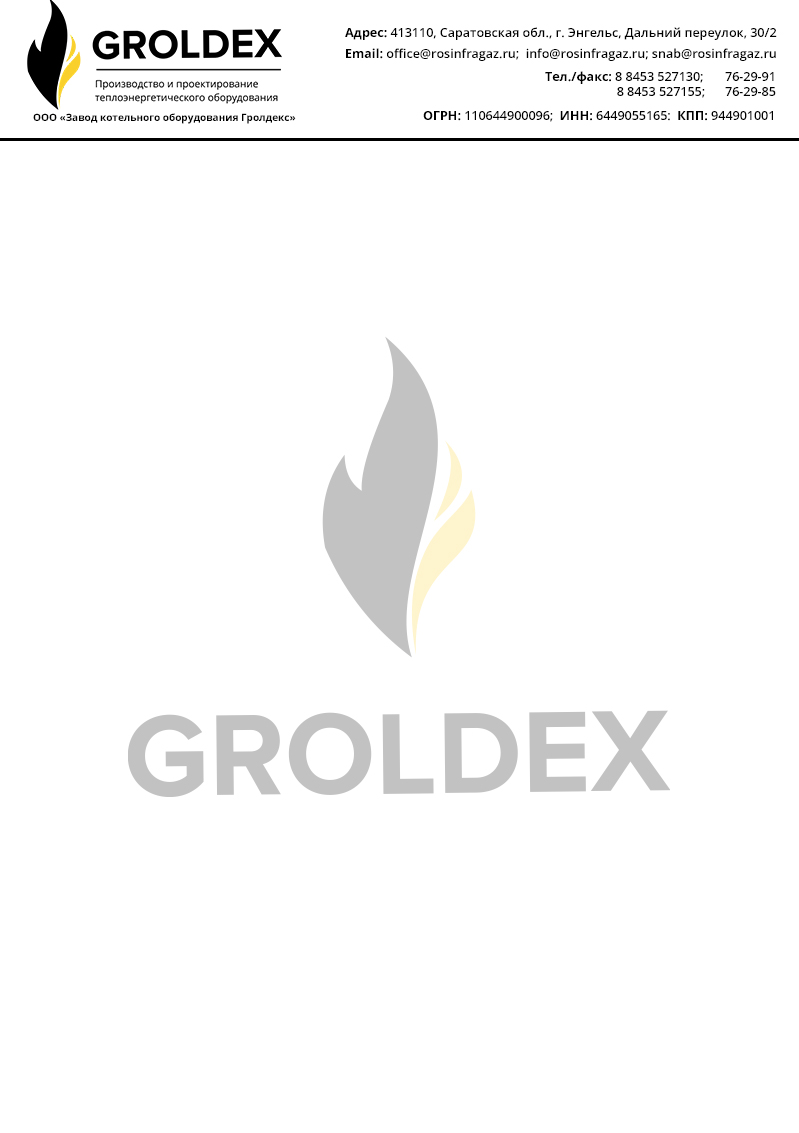 ОПРОСНЫЙ ЛИСТна изготовление транспортабельной паровой котельной установки ТКУ1.Основные технические требования1.Установленная паропроизводительность, т/ч	   в том числе:  отопление,(МВт) т/ч	                        технология, (МВт)  т/ч	2.Давление пара кПа, (кгс/см 2)	3.Температура пара (°С)____________________________________________________________4.Давление подпитывающей (водопроводной воды) воды, кПа, (кгс/см 2)	5.Вид топлива: природный газ (давление, МПа)	               дизельное топливо (марка)	               комбинированное (газ/дт)	               уголь и т.д.__________________________________________________________6.Узел учета газа с установкой газового счетчика в котельной (да/нет):___________________7.Поставка ГРПШ (понижение давления газа с высокого(МПа) на низкое(МПа))	8.Расходная емкость под жидкое топливо	9.Операторское помещение           или  диспетчерский пульт с кабелем связи длинной, м	10.Пожарно-охранная сигнализация	11.Необходимость комплектования вспомогательным помещением: душевой, туалетом.12.Цвет котельного блока (внешний/внутренний (RAL) )_______________________________13.Возврат конденсата (%) __________________________________________________________2.Основная комплектация котельной1.Тип, кол-во котлов	2.Узел учета тепла	3.Узел учета расхода холодной воды	4.Узел учета расхода электроэнергии с УЗО и реле контроля фаз 	7.Водоподготовка (на основании хим. анализа) Сведения о заказчике Название организации	 Адрес	 Контактный телефон (           )	Ф.И.О.	Дата_____________                                                                         Утверждаю_____Исх. № ____от  «21» марта   2019 г.Вх. № _____ от  «__» ________ 2019 г.Объект: 